МБУК ВР «МЦБ» им. М.В. НаумоваРябичевский отделСценарий«Как сердцу высказать себя»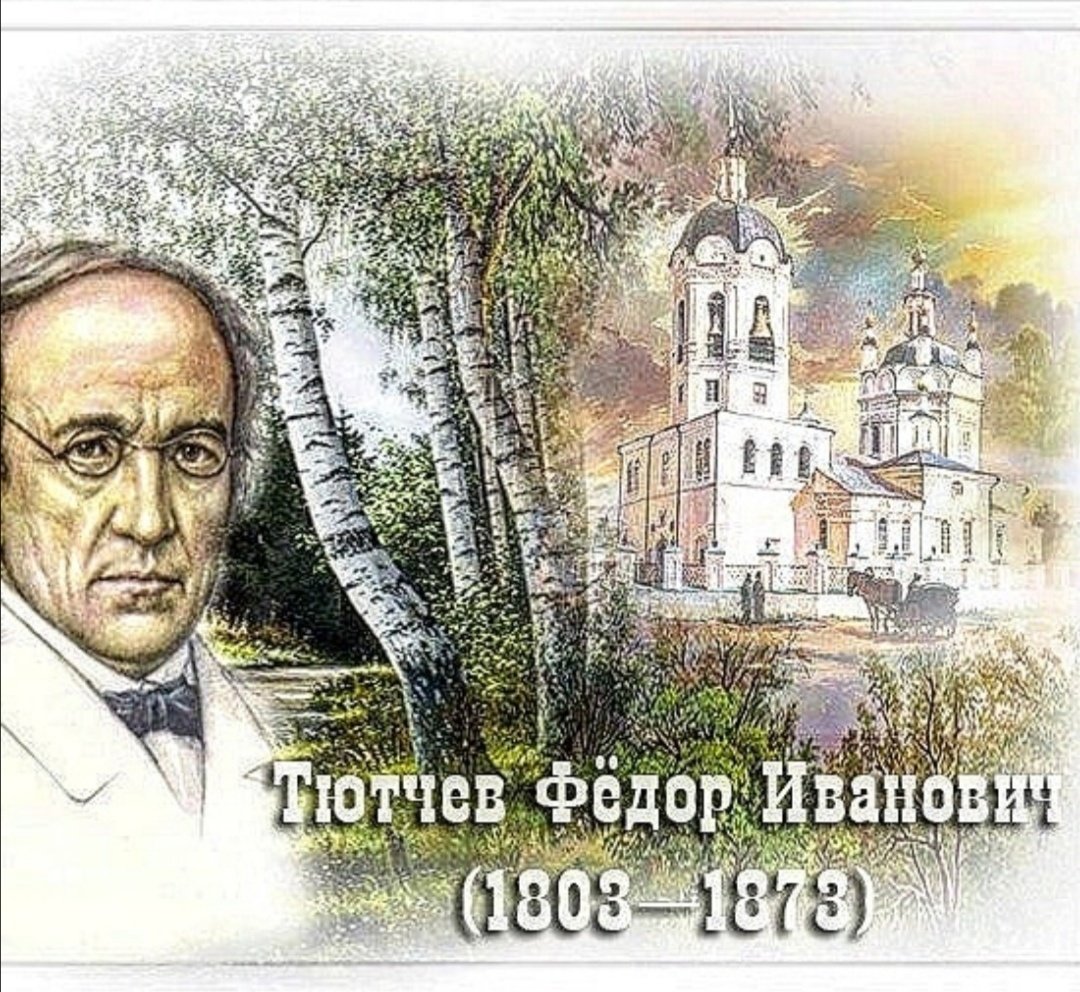 Составитель: Польная Е.Н.х.Рябичев2023 годФорма провидения: музыкально-поэтическая композицияЦель: познакомить младших школьников с жизнью и творчеством Ф.И. Тютчева, раскрыть духовные потенциалы.Оборудование: видеопроектор, презентация с иллюстрациями картин природы художников, портрет Ф. Тютчева, фотографии поэта.1. Звучит музыка Вивальди «Времена года. Осень.» Слайд 1 Портрет Тютчева.Ведущий: Добрый день, ребята! Сегодняшнее мероприятие посвящено Дню рождения великого русского поэта Федора Ивановича Тютчева.Слайды 2,3,4Фёдор Иванович Тютчев – поэт, которого знают не только в нашей стране, но и во всем мире. Он жил очень давно, его стихи читали ваши мамы, папы, бабушки, дедушки и даже прабабушки и прадедушки. 5 декабря 1803 года, 220 лет назад в Орловской губернии в дворянской семье родился мальчик, его назвали Федор. Когда Федору было 10 лет, к нему пригласили учителя Сёмёна Егоровича Раича. Он был поэт. Учитель научил его понимать литературу, поощрял его желание писать стихи. В детстве Феденька (так ласково звали его папа и мама) рос умным мальчиком, любил фантазировать.Его родители очень любили и ничего не жалели для образования сына. И уже маленький Федор очень хорошо знал французский язык и позже пользовался им как родным, даже некоторые стихотворения Тютчева написаны по-французски. А когда ему исполнилось 15 лет, он поступил в университет, после его окончания уехал далеко за границу. Но там продолжал любить нашу Россию и о ней писал стихи. Его стихи были о русской природе.И сегодня мы с вами отправимся в необыкновенное путешествие по временам года вместе с поэзией Федора Тютчева. В своих стихах поэт показывает нам живую природу близко и понятно. Давайте послушаем, как он описывает осень:Слайд 5 (стихотворения с иллюстрацией)Чтец 1Есть в осени первоначальной Короткая, но дивная пора:Весь день стоит как бы хрустальныйИ лучезарны вечера.Где бодрый серп ходил и падал колос,Теперь уж пусто все: простор везде, –Лишь паутины тонкий волосБлестит на праздной борозде.Пустеет воздух, птиц не слышно боле,Но далеко еще до первых зимних бурь,И льется чистая и тихая лазурьНа отдыхающее поле.***Ведущая:Есть в светлости осенних вечеровУмильная, таинственная прелесть:Зловещий блеск и пестрота дерев,Багряных листьев томный, легкий шелест,Туманная и тихая лазурьНад грустно-сиротеющей землею,И как предчувствие осенних бурь,Порывистый, холодный ветер порою.Тютчев написал много книг, посвящённых русской природе, он глубоко чувствовал родную природу и очень любил её.Слайд 6(звучит музыка Чайковский «Времена года. Осень»)Ведущая:Обвеян вещею дремотой,Полураздетый лес грустит;Из летних листьев разве сотый,Блестя осенней позолотой,Еще на ветке шелестит.Гляжу с участьем умиленным,Когда, пробившись из-за туч,Вдруг по деревьям испещреннымМолниевидный брызнет луч.Как увядающее мило,Какая прелесть в нем для нас,Когда что так цвело и жило,Теперь так немощно и хилоВ последний улыбнется раз.Отрывок из стихотворения «Листья» прочтет Варя.Мы ж, легкое племя,Цветем и блестимИ краткое времяНа сучьях гостим.Все красное летоМы были в красе,Играли с лучами,Купались в росе.Но птички отпели,Цветы отцвели,Лучи побледнели,Зефиры ушли.Так что же нам даромВисеть и желтеть?Не лучше ль за нимиИ нам улететь!О буйные ветры,Скорее, скорей!Скорей нас сорвитеС докучных ветвей!Сорвите, умчите,Мы ждать не хотим,Летите, летите!Мы с вами летим.Ведущая: А вы, ребята, можете изобразить картину осеннего листопада? Какая следующая остановка в нашем путешествии по временам года? Какое время года наступает после осени? Зима.Слайд 7 (зимние пейзажи и музыка)Ведущая: «Декабрьское утро»Чтец 2На небе месяц – и ночнаяЕше не тронулася тень,Царит себе, не сознавая,Что вот уж встрепенулся день, –Что хоть лениво и несмелоЛуч возникает за лучом,А небо так еще всецелоНочным сияет торжеством.Но не пройдет двух-трех мгновений,Ночь испарится над землей,И в полном блеске проявленийВдруг нас охватит мир дневной.Ведущая: Давайте послушаем, как интересно Федор Тютчев написал о зиме. Он называет ее – Зима-Чародейка«Чародейкою Зимою» читает МашаЧародейкою ЗимоюОколдован, лес стоит,И под снежной бахромою,Неподвижною, немою,Чудной жизнью он блестит.И стоит он, околдован,Не мертвец и не живой –Сном волшебным очарован,Весь опутан, весь окованЛёгкой цепью пуховой.Солнце зимнее ли мечетНа него свой луч косой –В нём ничто не затрепещет,Он весь вспыхнет и заблещетОслепительной красой.Ведущая: Продолжаем наше путешествие. Кто мне подскажет, какое время года наступает после зимы? Весна.Слайд 8 (картины и музыка на тему «Весна»)Ведущая: Но весна приходит не сразу, зима не хочет уходить. Давайте, ребята, послушаем, как Тютчев рисует картину наступления весны, она представляется в виде сказочного сражения.«Зима недаром злится» Читают Аня и МаксимПрошла ее пора –Весна в окно стучитсяИ гонит со двора.И все засуетилось,Все нудит Зиму вон –И жаворонки в небеУж подняли трезвон.Зима еще хлопочетИ на Весну ворчит.Та ей в глаза хохочетИ пуще лишь шумит…Взбесилась ведьма злаяИ, снегу захватя,Пустила, убегая,В прекрасное дитя…Весне и горя мало:Умылася в снегу,И лишь румяней стала,Наперекор врагу.Ведущая: Посмотрите, ребята, какие разные образы зимы создал Федор Тютчев! В одном стихотворении «зима-чародейка», в другом «ведьма злая», которая не хочет отдавать свои права.Многие композиторы очень любили стихи Тютчева, сочиняли песни и романсы на его стихи.Послушайте песню композитора В. Иванникова на стихи Ф. Тютчева «Весна» :Ведущая:Еще земли печален вид,А воздух уж весною дышит,И мертвый в поле стебль колышет,И елей ветви шевелит.Еще природа не проснулась,Но сквозь редеющего снаВесну послышала онаИ ей невольно улыбнулась.Но время царствования Зимы проходит. Молодая Красавица-Весна вступает в свои права.Давайте послушаем стихотворение Ф. Тютчева о весне. В нем поэт делится с нами радостью от пробуждения природы.Чтец 3Еще в полях белеет снег,А воды уж весной шумят –Бегут и будят сонный брег,Бегут, и блещут, и гласят…Они гласят во все концы:«Весна идет, весна идет,Мы молодой весны гонцы,Она нас выслала вперед!Весна идет, весна идет,И тихих, теплых майских днейРумяный, светлый хороводТолпится весело за ней».Ведущая: В следующем музыкальном номере мы тоже постараемся поделиться радостным настроением. Песня «Весенняя капель».Слайд 10 (Лето)После весны приходит время года, которое мы все любим и ждем. Это лето!Федор ТютчевЧтец 4Какое лето, что за лето!Да это просто колдовство –И как, спрошу, далось нам этоТак ни с того и ни с сего?Гляжу тревожными глазамиНа этот блеск, на этот свет.Не издеваются ль над нами?Откуда нам такой привет?.Ведущая: Вот такое необычное путешествие мы совершили с вами и отметили день рождение любимого поэта.Ф. И. Тютчев родился очень давно, 5 декабря, более 200 лет назад. Но до сих пор его стихи читают и любят люди во всем мире. Его стихи в основном о природе. И она прекрасна во все времена. Замечать красоту русской природы и восхищаться ей мы учимся у этого прекрасного поэта.Слайд 11Звучит музыка.В небе тают облака,И, лучистая на зное,В искрах катится река,Словно зеркало стальное.Час от часу жар сильней,Тень ушла к немым дубровам,И с белеющих полейВеет запахом медовым.Чудный день! Пройдут века –Так же будут, в вечном строе,Течь и искриться рекаИ поля дышать на зное.Ведущая: Наш праздник подошел к концу. Сегодня мы с вами полюбовались красотой русской природы вместе со стихами великого поэта Ф. И. Тютчева, с произведениями которого мы будем продолжать знакомиться в дальнейшем в нашей Рябичевской библиотеке.До новых встреч! Спасибо за внимание.Презентация к сценарию: https://mcb-naumova.ru/virtualnye-vystavki/kak-serdtsu-vyskazat-sebya-avt-polnaya-e-n Список использованных источниковРусская звезда / Тютчев, Ф.И. Стихи, статьи, письма. – Москва.Русская книга, 1993. - 528 с., ил., 1 л. портр.Стихи русских поэтов / [XlX-XXвв]. – Москва. АСТ: Астрель, 2008.- 238,    (2)с.- (Любимое чтение).	https://rustih.ru/fedor-tyutchev/ 